AP Computer Science - Triangle Class AssignmentThis assignment requires you to design an Triangle Class.  Data Fields - All data fields are private.  numTriangles is also static.Constructors - Your triangle will have two constructors:Constructor # 1public Triangle() - No-arg constructor - Will generate a random valid, right triangleAssign random integer values (1 to 100) for sideA, sideB, and sideC until a valid right triangle is created. Sort the sides by length from smallest to biggest, with sideA being smallest and sideC being largest.   Since sides are of type double, they can hold an integer value without need for any conversion or casting.increase attempts by 1 every time you attempt new integer values for the side lengths.once a valid right triangle has been generated, calculate the angles opposite sideA, sideB,  and sideC using the calculateAngles method.  Put them in the angles array in the appropriate order.  (angle opposite A first, angle opposite B, then angle opposite C)calculate area using the calculateArea methodOnce a valid right triangle is created, increase numTriangles by 1.Output the triangle using the output method.Constructor # 2public Triangle(double a, double b, double c) - User sends in 3 side lengths.set attempts to 1.  (Only 1 attempt will be made)Sort the 3 lengths in order from smallest to biggest using the sortSides method.calculate the angles opposite sideA, sideB,  and sideC using the calculateAngles method.  Put them in the array in the appropriate order.calculate the area using the calculateArea methodif it's a valid triangle, increase numTriangles by 1.Output the triangle using the output method.Methods FormulasHeron's Formula - Allows you to calculate the area of a triangle given its 3 side lengths (a, b, c).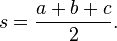 Step 1 - Calculate the semiperimeter (s) of the triangle.  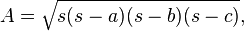 Step 2 - Calculate the area using s, a, b and c. Law of Cosines - Given a triangle with sides A, B and C, we can find the opposite angles of each of these sides.  We will assume that A, B and C are in increasing order by length.								This is the angle opposite side A (denoted ∠A).  It is 									calculated as the angle created between B and C. * (180/π)           cos-1 is calculated with Math.acos() in java * (180/π)	        Multiplying by 180/π converts from radians to degrees				Remember that these are stored in the angles array!									∠A = angles[0]  ∠B = angles[1]  ∠C = angles[2]TriangleRunner -  Use this exact code for your runner:public class TriangleRunner {public static void main(String[] args) {  Triangle t = new Triangle();  Triangle t2 = new Triangle();  Triangle t3 = new Triangle(11,99,22);  Triangle t4 = new Triangle(14, 10, 6);  Triangle t5 = new Triangle(3, 4, 5);  int total = t.getAttempts() +2.getAttempts()+t3.getAttempts()+t4.getAttempts()+t5.getAttempts();  System.out.println(Triangle.numTriangles + " triangles created after " + total + " attempts. ");  }}Expected OutputThe output will vary based on the random side lengths created for first two triangles.  The 3rd and 4th triangles will use the second constructor and your output should make this one exactly.If the no-arg constructor is used to create the triangle, you will output that is it a right triangle and how many attempts it took (randomly picking side lengths) to create.  It will also output the lengths of sides A, B and C and the opposite angle for each side.  It will output the sum of the angles (should show 180.0) and its area.If the constructor with 3 double values is used it will either output "Attempt made…" or "Triangle # x created" based on whether or not it was successful.  If unsuccessful, it will output "Not a valid triangle".  If successful, it should output the same information as in the no-arg constructor.  Be sure to not output "right triangle" unless one of its angles is 90 degrees.Triangle # 1 created.This is a right triangle and took 564 attempts to create.A = 15.0 and has an opposite angle of 36.86989764584401B = 20.0 and has an opposite angle of 53.13010235415599C = 25.0 and has an opposite angle of 90.0Sum of angles = 180.0The area of this triangle is 150.0Triangle # 2 created.This is a right triangle and took 9481 attempts to create.A = 15.0 and has an opposite angle of 22.61986494804042B = 36.0 and has an opposite angle of 67.38013505195957C = 39.0 and has an opposite angle of 90.0Sum of angles = 180.0The area of this triangle is 270.0Attempt made to make triangle with sides 11.0 22.0 99.0Sum of angles = NaNNot a valid triangleTriangle # 3 created.A = 6.0 and has an opposite angle of 21.78678929826181B = 10.0 and has an opposite angle of 38.21321070173819C = 14.0 and has an opposite angle of 120.00000000000001Sum of angles = 180.0The area of this triangle is 25.98076211353316Triangle # 4 created.This is a right triangle and took 1 attempts to create.A = 3.0 and has an opposite angle of 36.86989764584401B = 4.0 and has an opposite angle of 53.13010235415599C = 5.0 and has an opposite angle of 90.0Sum of angles = 180.0The area of this triangle is 6.04 triangles were created after 6373 attempts.DetailsConstants, like CONVERSION,  use the final keyword when declared and use all capital letters.Data FieldData TypePurposesideAdoublelength of side A - This will always be the shortest sidesideBdoublelength of side B - This will always be the middle length sidesideCdoublelength of side C - This will always be the longest sideanglesdouble []array of size 3 stores the angles opposite sideA, sideB, sideC (in that order)areadoublestores the area of the triangle (calculated with Heron's formula)numTrianglesintstatic data field stores the total number of triangles createdattemptsintdata field that stores the number of attempts it took to create this triangleCONVERSIONdoubleThis constant will be used to convert our angles from radians to degrees.Method NameParametersReturn TypePurposegenerateTrianglenonevoidThis will assign random values (1-100) for sideA, sideB and sideC until the resulting combination of side lengths creates a valid right triangle.  Each time is tries a new combination, attempts should be incremented by 1.  Once it finds a combination of side lengths that works, numTriangles should be incremented by 1.sortSidesnonevoidThis method put  sideA, sideB and sideC in increasing order.calculateAnglesnonenoneangles data field is populated using the Law of Cosines and the radians to degrees constant, CONVERSIONisValidnonebooleanIf the sum of the values in the angles array is 180, true is returned, else falseisRightnonebooleanif any of the angles in the angles array = 90, true is returned, else false.calculateAreanonedoublearea is calculated using Heron's formulaoutputnonenoneSee runner expected output.getAttemptsnoneintWill return the value of attempts datafield